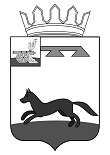 АДМИНИСТРАЦИЯГОРОДИЩЕНСКОГО СЕЛЬСКОГО ПОСЕЛЕНИЯ ХИСЛАВИЧСКОГО РАЙОНА СМОЛЕНСКОЙ ОБЛАСТИПОСТАНОВЛЕНИЕ  от 16 октября  2020 года    №  66«Об утверждении отчета исполнение бюджета Городищенскогосельского поселения  Хиславичского районаСмоленской области за 9-ть месяцев  2020 года»     Руководствуясь статьей 264.2 бюджетного кодекса Российской Федерации, Уставом Городищенского сельского поселения Хиславичского района Смоленской области          ПОСТАНОВЛЯЮ:1.Утвердить прилагаемый отчет об исполнении бюджета  Городищенского сельского поселения Хиславичского района Смоленской области за 3 квартал 2020 года, по общему объему доходов в сумме 6134,1 тыс. руб., по общему объему расходов в сумме 6009,2 тыс. руб., с превышением доходов над расходами (дефицит) в сумме 125,0 тыс. руб. 2. Настоящее постановление и отчет исполнение бюджета Городищенского сельского поселения Хиславичского района Смоленской области за 3 квартал  2020 года разместить на официальном сайте Администрации муниципального образования «Хиславичский район» Смоленской области.3. Контроль за исполнением настоящего постановления оставляю за собой.Глава муниципального образованияГородищенского сельского поселенияХиславичского района Смоленской области	         В.В.Якушев